PENGARUH MODEL PEMBELAJARAN TWO STAY TWO STRAY TERHADAP HASIL BELAJAR EKONOMI SISWA KELAS X SMA SMA NEGRI 10 MEDAN  T.A 2018/2019SKRIPSI OLEH:DHANA HARISHA NSTNPM: 151364066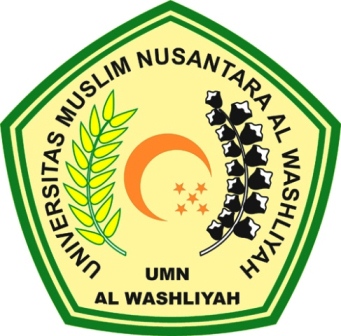 FAKULTAS KEGURUAN DAN ILMU PENDIDIKAN UNIVERSITAS MUSLIM NUSANTARA AL WASHLIYAH MEDAN 2019PENGARUH MODEL PEMBELAJARAN TWO STAY TWO STRAY TERHADAP HASIL BELAJAR EKONOMI SISWA KELAS X SMA SMA NEGRI 10 MEDAN  T.A 2018/2019Skripsi Ini Digunakan Untuk Melengkapi Tugas-Tugas Dan Memenuhi Syarat-Syarat Untuk Mencapai Gelar Sarjana Pendidikan Pada Jurusan Pendidikan Ilmu Pengetahuan Sosial Program Studi Pendidkan EkonomiOLEH: DHANA HARISHA NSTNPM: 151364066FAKULTAS KEGURUAN DAN ILMU PENDIDIKAN UNIVERSITAS MUSLIM NUSANTARA AL WASHLIYAH MEDAN 2019                                                                     